Агроэкоусадьба «Шале» Кировский район, д.Чигиринка, ул.Набережная, 23GPS-координаты 53.424038, 29.847591Владелец:	Пащенко Татьяна ГригорьевнаВ наличии имеется детский игровой инвентарь, детскаяViber +375296029656/+375447556656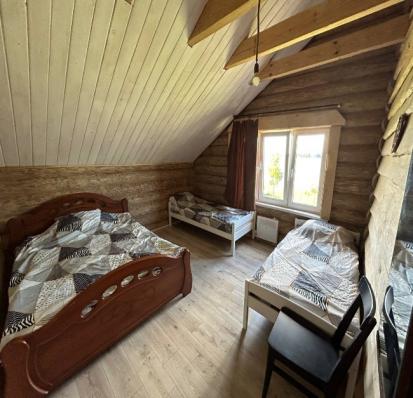 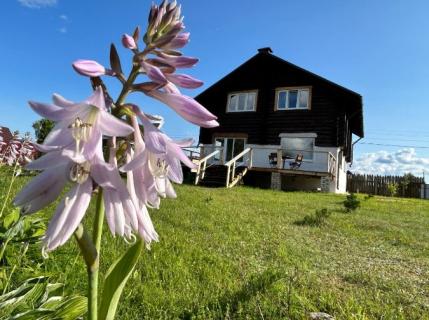 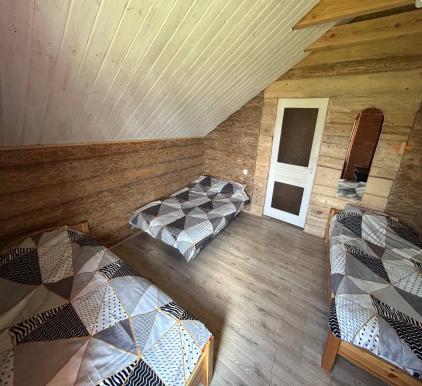 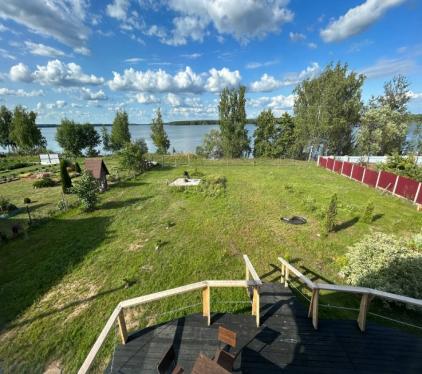 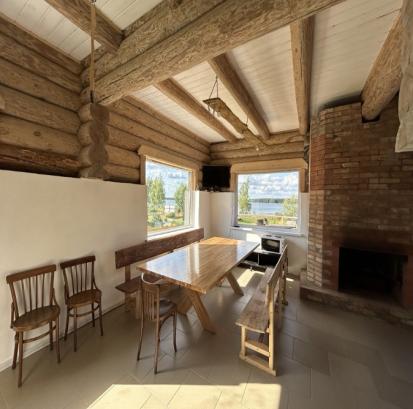 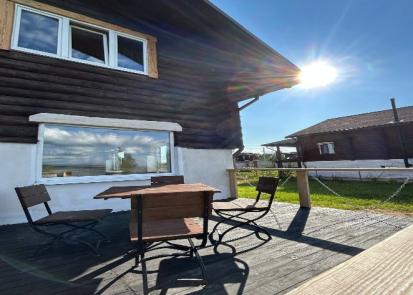 